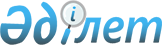 Об организации общественных работ в 2012 году
					
			Утративший силу
			
			
		
					Постановление акимата города Риддера Восточно-Казахстанской области от 05 января 2012 года N 2. Зарегистрировано Управлением юстиции города Риддера Департамента юстиции Восточно-Казахстанской области 20 января 2012 года за N 5-4-162. Прекращено действие по истечении срока, на который постановление было принято (письмо аппарата акима города Риддера от 02 апреля 2013 года № 2-22-2012)      Сноска. Прекращено действие по истечении срока, на который постановление было принято (письмо аппарата акима города Риддера от 02.04.2013 № 2-22-2012).      Примечание РЦПИ.

      В тексте сохранена авторская орфография и пунктуация.

      На основании подпункта 13) пункта 1) статьи 31 Закона Республики Казахстан от 23 января 2001 года «О местном государственном управлении и самоуправлении в Республике Казахстан», подпункта 5) статьи 7, статьи 20 Закона Республики Казахстан от 23 января 2001 года «О занятости населения», статьи 2 Закона Республики Казахстан от 18 декабря 1992 года «О социальной защите граждан, пострадавших вследствие ядерных испытаний на Семипалатинском испытательном ядерном полигоне», Правил организации и финансирования общественных работ, утвержденных постановлением Правительства Республики Казахстан от 19 июня 2001 года, в целях расширения системы государственных гарантий и для поддержки различных групп населения, испытывающих затруднение в трудоустройстве, акимат города Риддера ПОСТАНОВЛЯЕТ:



      1. Утвердить прилагаемый перечень организаций, в которых будут проводиться общественные работы в 2012 году, виды, объемы, источники финансирования и конкретные условия общественных работ.



      2. Размер оплаты труда участников утвердить в размере 1,0 минимальной заработной платы, установленной на 2012 год, на работах по уборке и благоустройству города сумму оплаты утвердить из расчета 1,5 минимальной заработной платы, с дополнительной оплатой за проживание на территории повышенного радиационного риска для всех участников общественных работ.

      3. Рекомендовать руководителям организаций предоставлять отдельным категориям работников (женщины, имеющие несовершеннолетних детей, многодетным матерям, инвалиды, лица, не достигшие восемнадцатилетнего возраста) возможность работать неполный рабочий день, а также применять гибкие формы организации рабочего времени.

      4. Контроль за исполнением данного постановления возложить на заместителя акима С. В. Кагарманова.



      5. Настоящее постановление вводится в действие по истечению десяти календарных дней после дня его первого официального опубликования и распространяется на отношения, возникшие с 01 января 2012 года.

       Аким города Риддера                        М. Сапаргалиев

Утверждено постановлением

акимата города Риддера

от 5 января 2012 года № 2 

Перечень организаций, в которых будут проводиться общественные

работы в 2012 году, виды, объемы, источники финансирования и

конкретные условия общественных работ      Конкретные условия общественных работ:

      Продолжительность рабочей недели составляет 5 дней с двумя выходными, восьмичасовой рабочий день, обеденный перерыв 1 час, оплата труда осуществляется за фактически отработанное время, отраженное в табеле учета рабочего времени в зависимости от количества, качества и сложности выполняемых работ путем перечисления на лицевые счета безработных; инструктаж по охране труда и технике безопасности, обеспечение специальной одеждой, инструментом и оборудованием; выплата социального пособия по временной нетрудоспособности, возмещение вреда, причиненного увечьем или иным повреждением здоровья; пенсионные и социальные отчисления производятся в соответствии с законодательством Республики Казахстан. Условия общественных работ для отдельных категорий работников (женщины, имеющие несовершеннолетних детей, многодетным матерям, инвалидам, лицам, не достигшим восемнадцатилетнего возраста) определяются с учетом особенностей условий труда соответствующей категории и предусматриваются трудовыми договорами, заключаемыми между работниками и работодателями в соответствии с трудовым законодательством Республики Казахстан. Средняя продолжительность участия безработных составляет до 6,0 месяцев, для лиц предпенсионного возраста до 1 года. Ежемесячное среднее количество рабочих мест составляет 146, численность рабочих мест зависит от числа поданных заявок в пределах выделенных бюджетных ассигнований.
					© 2012. РГП на ПХВ «Институт законодательства и правовой информации Республики Казахстан» Министерства юстиции Республики Казахстан
				№ п/пНаименования

организацийВиды общественных

работОбъем

выполняемых

работСпрос

(заяв-

ленная

потреб-

ность)Предложе-

ние

(утвержде-

но)Источники

финанси-

рования12345671Государственное учреждение «Отдел жилищно-коммунального хозяйства, пассажирского транспорта и автомобильных дорог города Риддера»Санитарная очистка общественных территорий города, очистка от снега пешеходных дорожек и остановок общественного транспорта1490 тыс квадратных метров в год10090Бюджет города Риддера1Государственное учреждение «Отдел жилищно-коммунального хозяйства, пассажирского транспорта и автомобильных дорог города Риддера»работа с архивными документами, доставка корреспонденции, помощь в работе по ведению делопроизводстваОбработка документов, доставка документов, отправка телефонограмм32Бюджет города Риддера2Государственное учреждение «Аким Ульбинского поселкового округа»Работы по уборке и благоустройству территории поселка:2813Бюджет города Риддера2Государственное учреждение «Аким Ульбинского поселкового округа»очистка территории от мусора, снега, подсыпка песком30000 квадратных метров в год2813Бюджет города Риддера2Государственное учреждение «Аким Ульбинского поселкового округа»уборка и побелка остановок общественного транспорта15 остановок в год2813Бюджет города Риддера2Государственное учреждение «Аким Ульбинского поселкового округа»очистка водоотводных каналов, дренажных труб2000 квадратных метров в год2813Бюджет города Риддера2Государственное учреждение «Аким Ульбинского поселкового округа»перепись скота, земельных участковдоставка повесток, писем, приглашений гражданам города1147 дворов2813Бюджет города Риддера2Государственное учреждение «Аким Ульбинского поселкового округа»перепись скота, земельных участковдоставка повесток, писем, приглашений гражданам города1147 дворов21Бюджет города Риддера3Государственное учреждение «Аким Пригородного сельского округа»Похозяйственный учет личного подворья населения5 населенных пунктов и 98 крестьянских хозяйств

2 раза в год86Бюджет города Риддера3Государственное учреждение «Аким Пригородного сельского округа»доставка повесток, писем, приглашений гражданам города;

работа с архивными документами;220 штук в год;

 

 

372 документа в год86Бюджет города Риддера3Государственное учреждение «Аким Пригородного сельского округа»участие в социологических опросах, выявление хозяев бродячего скота; уточнение списков временно проживающих на территории сельского округа726 дворов в год86Бюджет города Риддера3Государственное учреждение «Аким Пригородного сельского округа»участие в организации и проведении культурно-массовых мероприятий в селе Ливино и организации детской занятости и творческой самодеятельности20-21 мероприятие в год22Бюджет города Риддера4Государственное учреждение «Отдел занятости и социальных программ города Риддера»Помощь в обработке и формировании компьютерной базы данных, оформлении документации по вопросам занятости250-380 анкет44Бюджет города Риддера4Государственное учреждение «Отдел занятости и социальных программ города Риддера»помощь в оформлении документов по делопроизводству130-180 документов22Бюджет города Риддера4Государственное учреждение «Отдел занятости и социальных программ города Риддера»Уборка прилегающей территории22Бюджет города Риддера5Государственное учреждение «Отдел внутренних дел города Риддера» (по согласованию)Помощь в работе с архивом и текущими документами, картотекой, по доставке корреспонденции900-960 документов в год3022Бюджет города Риддера6Риддерское городское отделение Восточно-Казахстанского областного филиала республиканского государственного предприятия «Государственный Центр по выплате пенсий» (по согласованию)Работа с архивными документамиСканирование 6000 комплектов в год, оформление дел для сдачи в архив 3000 штук в год, подготовка описи186Бюджет города Риддера6Риддерское городское отделение Восточно-Казахстанского областного филиала республиканского государственного предприятия «Государственный Центр по выплате пенсий» (по согласованию)Помощь в работе с документами по перерасчету пенсий и пособий32000 штук в год186Бюджет города Риддера7Государственное учреждение «Отдел по делам обороны города Риддера» (по согласованию)Выполнение работ по выписке и по доставке повесток призывникам2300 штук в год3010Бюджет города Риддера7Государственное учреждение «Отдел по делам обороны города Риддера» (по согласованию)оформление личных дел призывников для постановки на воинский учет700 дел в год3010Бюджет города Риддера7Государственное учреждение «Отдел по делам обороны города Риддера» (по согласованию)оформление личных дел призывников для передачи на учет военнообязанных в запас700 дел в год3010Бюджет города Риддера8Государственное учреждение «Отдел культуры и развития языков города Риддера»Участие в подготовке и проведении культурно-массовых мероприятий40 мероприятий в год с охватом 100 человек42Бюджет города Риддера9Риддерский территориальный отдел судебных исполнителей ДИСА по ВКО (по согласованию)Работа с архивными документами (поиск документов, составление актов уничтожения документов, составление описей номенклатуры дел, формирование архивных связок)6000 единиц в год, составление актов уничтожения документов – 5000 единиц в год, составление описей номенклатуры - 35 единиц в год, составление описей документов – 5000 единиц, формирование архивных связок – 3000 единиц148Бюджет города Риддера9Риддерский территориальный отдел судебных исполнителей ДИСА по ВКО (по согласованию)работа по доставке корреспонденции, повесток30-40 документов148Бюджет города Риддера10Государственное учреждение «Отдел финансов города Риддера»Работы по уборке закрепленной территории120-180 квадратных метров22Бюджет города Риддера11Государственное учреждение «Отдел внутренней политики города Риддера»Работа с документами, регистрация входящих и исходящих документов, рассылка писем;

Участие в работе с молодежными организациями; Участие в подготовке к торжественным мероприятиям города3300 писем в год66Бюджет города Риддера12Государственное учреждение «Кабинет психолого-педагогической коррекции» (по согласованию)Участие в проведении повседневной работы, обеспечивающей создание условий для социально-психологической реабилитации, социальной и трудовой адаптации детей с ограниченными возможностями в развитии, помощь в проведении групповых, индивидуальных воспитательных и музыкальных занятий; работы по текущему ремонту помещения и кабинетовприем детей по расписанию от 14-21 ребенка;побелка стен внутри здания – 640 квадратных метров, покраска пола внутри здания – 225 квадратных метров, покраска панелей, окон, дверей 190 квадратных метров; 

350 м2- ежедневно; Уборка территории 

5 групп кратковременного пребывания в количестве 6 и более детей с охватом 47 детей66Бюджет города Риддера13Государственное учреждение «Детский приют «Светоч»Помощь в проведении текущего ремонтаПобелка фасада здания – 400 квадратных метров, побелка стен внутри здания – 500 квадратных метров, покраска панелей 500 квадратных метров, покраска пола – 200 квадратных метров64бюджет города Риддера13Государственное учреждение «Детский приют «Светоч»уборка прилегающей территории2900 квадратных метров64бюджет города Риддера13Государственное учреждение «Детский приют «Светоч»работа на приусадебном участке1500 квадратных метров64бюджет города Риддера13Государственное учреждение «Детский приют «Светоч»помощь воспитателям в ежедневной прогулке с детьми40 человек64бюджет города Риддера14Государственное учреждение «Управление юстиции города Риддера» (по согласованию)Работа с архивом (подшивка запросов, заявлений, составление описей документов, поиск архивных документов)865 документов208Бюджет города Риддера14Государственное учреждение «Управление юстиции города Риддера» (по согласованию)помощь в уборке служебного помещения и прилегающей территории350 квадратных метров208Бюджет города Риддера15Риддерский филиал Республиканского государственного предприятия «Центр по недвижимости» Комитета регистрационной службы Министерства юстиции Республики Казахстан (по согласованию)Помощь в оформлении документов и работа с архивомОформление около 1200 штук в год; оформление копий паспортов – 2256 штук в год; поднятие и расшивка архивных дел – 1872 штук в год44Бюджет города Риддера16Государственное учреждение «Отдел архитектуры градостроительства и строительства города Риддера»Участие в сборе картографической, статистической текстовой информации;Доставка корреспонденции.Присвоение адресов объектов – 216 объектов в год; Заполнение базы данных «Адресный регистр» - 564 адресов в год; сбор 25-30 сведений 

40 единиц, 

240 документов22Бюджет города Риддера17Государственное учреждение «Аппарат акима города Риддера»Помощь в работе компьютерной программы4800 документов в год1010Бюджет города Риддера17Государственное учреждение «Аппарат акима города Риддера»помощь в работе со списками получателей жилья480 запросов в год1010Бюджет города Риддера17Государственное учреждение «Аппарат акима города Риддера»участие в рейдах по выявлению пустующего и брошенного жилья180 адресов в год1010Бюджет города Риддера17Государственное учреждение «Аппарат акима города Риддера»Участие в оформлении и работе с архивными документами116 дел в год1010Бюджет города Риддера17Государственное учреждение «Аппарат акима города Риддера»работа по оформлению запросов1320-1792 дел в год1010Бюджет города Риддера18Коммунальное государственное казенное предприятие «Стадион «Сокол» (по согласованию)Работы по обслуживанию и текущему ремонту здания, уборка территории стадиона, работы по уходу за спортивным инвентарем, трибунами, катком, футбольным полем, охрана объекта600 квадратных метров1010Бюджет города Риддера19Налоговый комитет Министерства финансов Республики Казахстан государственное учреждение «Налоговое управление по городу Риддеру налогового департамента по Восточно -Казахстанской области» (по согласованию)Доставка уведомлений по взысканию недоимки200 объектов; 4480 штук в год108Бюджет города Риддера20Государственное учреждение «Отдел земельных отношений города Риддера»Доставка и получение корреспонденции2076 документов в год44Бюджет города Риддера20Государственное учреждение «Отдел земельных отношений города Риддера»Помощь в работе с документами540 штук в год44Бюджет города Риддера21Алтайский ботанический сад при республиканском государственном предприятии «Центр биологических исследований» Министерства образования и науки Республики Казахстан (по согласованию)Помощь в работе по уходу за научными коллекциями природной флорыПриродная флора 4 гектара, дендрарий 12 гектар, цветоводство 3 гектара, плодоводство 15 гектар; Репродукционный питомник-30 гектар401250% бюджет города Риддера, 50% предприятие21Алтайский ботанический сад при республиканском государственном предприятии «Центр биологических исследований» Министерства образования и науки Республики Казахстан (по согласованию)уборка административного здания и прилежащей к нему территории1500 квадратных метров401250% бюджет города Риддера, 50% предприятие22Государственное учреждение «Департамент статистики по Восточно-Казахстанской области» управление статистики города Риддера (по согласованию)Помощь в проведении конъюнктурных обследований и социальных опросовОхват 3405 чел в год146Бюджет города Риддера23Государственное коммунальное казенное предприятие «Центр обучения государственному языку города Риддера»Помощь в работе по делопроизводству. Работа курьера700 документов в год64Бюджет города Риддера24Государственное учреждение «Отдел экономики и бюджетного планирования города Риддера»Доставка и получение корреспонденции2400 документов в год22Бюджет города Риддера24Государственное учреждение «Отдел экономики и бюджетного планирования города Риддера»Отправка корреспонденции по почте600 писем в год22Бюджет города Риддера25Государственное учреждение «Центральная библиотечная система города Риддера»Ежедневная уборка помещения66,5 квадратных метров64Бюджет города Риддера25Государственное учреждение «Центральная библиотечная система города Риддера»Участие в подготовке и проведении культурно-массовых мероприятий3 мероприятия в месяц, 36 – в год с охватом 3000 человек64Бюджет города Риддера25Государственное учреждение «Центральная библиотечная система города Риддера»Реставрация книг400 штук книг в год64Бюджет города Риддера26Государственное учреждение «Отдел физической культуры и спорта города Риддера»Помощь в проведении спортивно- массовых мероприятий, в том числе для людей с ограниченными возможностями72 мероприятия в год42Бюджет города Риддера26Государственное учреждение «Отдел физической культуры и спорта города Риддера»работа по доставке корреспонденции2240 документов в год42Бюджет города Риддера27Государственное учреждение «Администратор судов Восточно -Казахстанской области Комитета по судебному администрированию при Верховном Суде Республики Казахстан» Риддерский городской суд Восточно-Казахстанской области (по согласованию)Доставка повесток7200 повесток в год128Бюджет города Риддера27Государственное учреждение «Администратор судов Восточно -Казахстанской области Комитета по судебному администрированию при Верховном Суде Республики Казахстан» Риддерский городской суд Восточно-Казахстанской области (по согласованию)Разнос исходящей корреспонденции. Помощь в переводе документов6000 документов в год128Бюджет города Риддера28Государственное учреждение «Отдел предпринимательства города Риддера»Помощь в проведении подворной переписи скота5800 дворов 2 раза в год44Бюджет города Риддера28Государственное учреждение «Отдел предпринимательства города Риддера»Заполнение документации, составление свода, доставка корреспонденции4480 документов в год44Бюджет города Риддера28Государственное учреждение «Отдел предпринимательства города Риддера»помощь в работе с архивными документами4480 документов в год44Бюджет города Риддера28Государственное учреждение «Отдел предпринимательства города Риддера»Помощь по ведению мониторинга цен на продовольственные и непродовольственные товары254 магазина44Бюджет города Риддера29Государственное учреждение «Риддерское городское управление казначейства»(по согласованию)Доставка корреспонденции, работа с архивными документами1120-2240 документов в год22Бюджет города Риддера30Государственное учреждение «Аппарат маслихата города Риддера» (по согласованию)Помощь в обработке документов ревизионной комиссииДокументооборот - 449 штук в год22Бюджет города Риддера31Специализированный административный суд города Риддера (по согласованию)Работа по уборке прилегающей территории, работа по обслуживанию помещения200 квадратных метра42Бюджет города Риддера31Специализированный административный суд города Риддера (по согласованию)Уборка административного помещения256 квадратных метра42Бюджет города Риддера32Коммунальное государственное казенное предприятие «Риддерская городская больница» управления здравоохранения Восточно -Казахстанского областного акимата (по согласованию)Работа по уборке, благоустройству и озеленению прилегающей территорииУборка, благоустройство и озеленение территории 4 гектара; очистка подъездных путей и крыш от снега – 20000 квадратных метров54Бюджет города Риддера32Коммунальное государственное казенное предприятие «Риддерская городская больница» управления здравоохранения Восточно -Казахстанского областного акимата (по согласованию)Уборка служебных помещениймытье лестничных пролетов, служебных помещений – 1000 квадратных метров54Бюджет города Риддера32Коммунальное государственное казенное предприятие «Риддерская городская больница» управления здравоохранения Восточно -Казахстанского областного акимата (по согласованию)Работы по текущему ремонту зданийпобелка стен, потолков – 3000 квадратных метров; мытье окон – 1000 квадратных метров; посадка молодых деревьев, кустарников – 40 штук; выкос травы – 2 гектара54Бюджет города Риддера33Коммунальное государственное казенное предприятие «Дом дружбы народов» города РиддераУчастие в работе в этнокультурных центрах города10 центров52Бюджет города Риддера33Коммунальное государственное казенное предприятие «Дом дружбы народов» города РиддераУборка территории90-135 раз в год52Бюджет города Риддера34Государственное учреждение «Отдел образования города Риддера»Работа с архивными документами360 справок в год106Бюджет города Риддера34Государственное учреждение «Отдел образования города Риддера»Регистрация входящих и исходящих документов1080 документов в год106Бюджет города Риддера34Государственное учреждение «Отдел образования города Риддера»Рассылка документов100 документов106Бюджет города Риддера35Коммунальное государственное учреждение «Центр занятости города Риддер» (по согласованию)Доставка корреспонденции3360-5600 документов в год22Бюджет города Риддера35Коммунальное государственное учреждение «Центр занятости города Риддер» (по согласованию)Уборка административных помещений78,97 квадратных метров22Бюджет города Риддера36Государственное учреждение «Государственный архив города Риддер Восточно-Казахстанской области» (по согласованию)Помощь в выполнении работ по обеспечению сохранности документов: картонирование, нумерация листов, реставрация дел, обеспыливание документов, изготовление картонных ярлыков, папок и перешивка дел111000 дел в год42Бюджет города Риддера37Управление по чрезвычайным ситуациям города Риддера департамента по чрезвычайным ситуациям Восточно-Казахстанской области Министерства по чрезвычайным ситуациям Республики Казахстан (по согласованию)Работа по благоустройству, озеленению и санитарной уборке прилегающей территории89,600 квадратных метров в год22бюджет города РиддераИтого:451300